LETTRE D’INTENTION Appel à projets I - Valorisation des bois feuillusVolet 1 : recherche & développementPorteur de projet : unité de recherche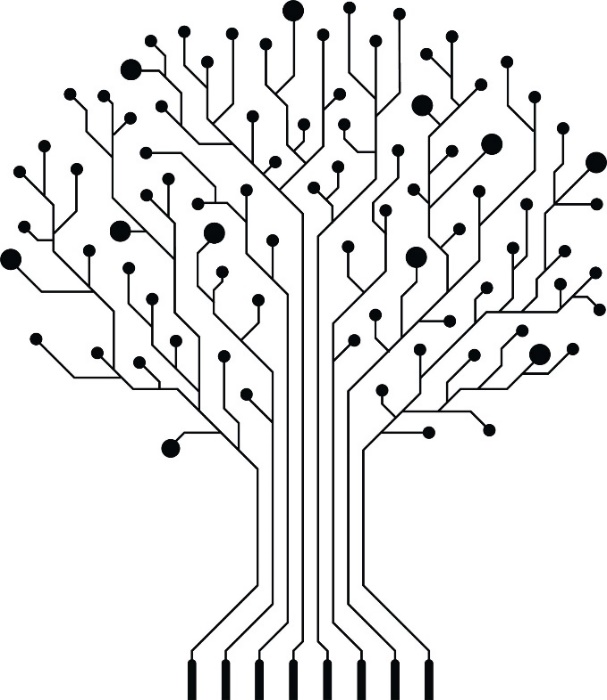 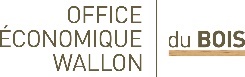 Vous avez une idée d’investissement ?  Félicitations ! L’Office économique wallon du bois vous propose de vous aider à analyser votre idée et à monter votre projet dans le cadre de l’APP Valorisation des bois feuillus (Fiche 107/PRW 2022-2024).Pour ce faire, nous vous demandons de répondre de façon claire et synthétique aux 5 questions ci-après.Pour toute information, nous vous conseillons de lire les appels à projets détaillés sur www.oewb.be/innovation. Vous pouvez également contacter François Deneufbourg, par e-mail (f.deneufbourg@oewb.be) ou par téléphone (0476 983 229).La date limite pour nous soumettre votre lettre d’intention est le 29 août 2022.PLANNINGINTENTIONQUI ? Description du porteurQui êtes-vous ? Quelles sont vos compétences et état des connaissances ?POURQUOI ? Description des besoinsQuels sont les besoins identifiés, le(s) facteur(s) déclenchant(s) ? A quels problèmes souhaitez-vous répondre ? Quelles sont les opportunités identifiées ? QUOI ? Description de votre projet et de ses objectifsQuel est votre projet ? De quoi s’agit-il ? Quels sont les objectifs ? Nom du projet ? Quel est votre délivrable ?  Description du produit, procédé, service ?AVEC QUI ? Description des partenairesAvec quel(s) partenaire(s) ? Déjà identifié(s) ou compétence(s) à trouver ? Qui est votre partenaire industriel et son rôle ?QUAND ? COMBIENDans quel délai ? Pour quel budget ?Il est important de noter que seule la personne renseignée ci-dessus recevra les informations (par e-mail) relatives au traitement et au suivi du projet. Pour les demandes d’aides déposées par une entreprise, nous vous rappelons que le formulaire doit être rempli par une personne faisant partie de l’organisation demandeuse.Lettre d’intention29 août 2022Réunion de coaching sur base de la lettre d’intention12 et 13 septembre 2022Remise de l’avant-projet29 septembre 2022Réunion de présentation de l’avant-projet et coaching 3 et 4 octobre 2022Remise du formulaire détaillé du projet24 octobre 2022Présentation du projet devant le jury7 et 8 novembreNom de l’Université, de la Haute École, du Centre de Recherche, du Centre techniqueNom de l’unité de rechercheAdresse PostaleSite InternetNom du représentantFonctionPersonne de contactFonctionE-mailTéléphone